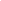 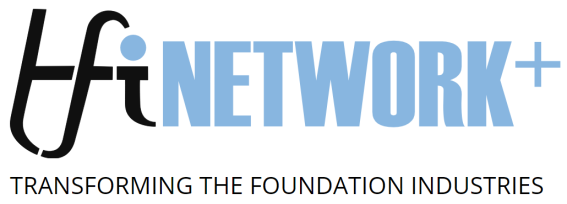 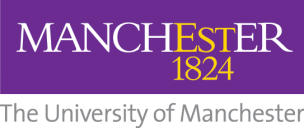 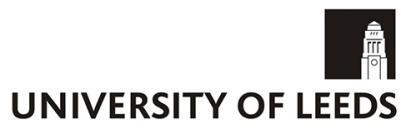 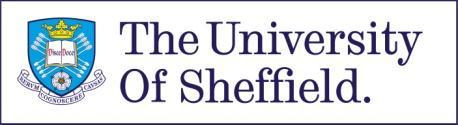 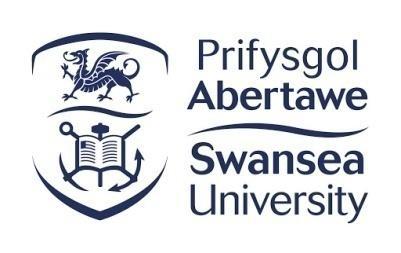 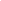 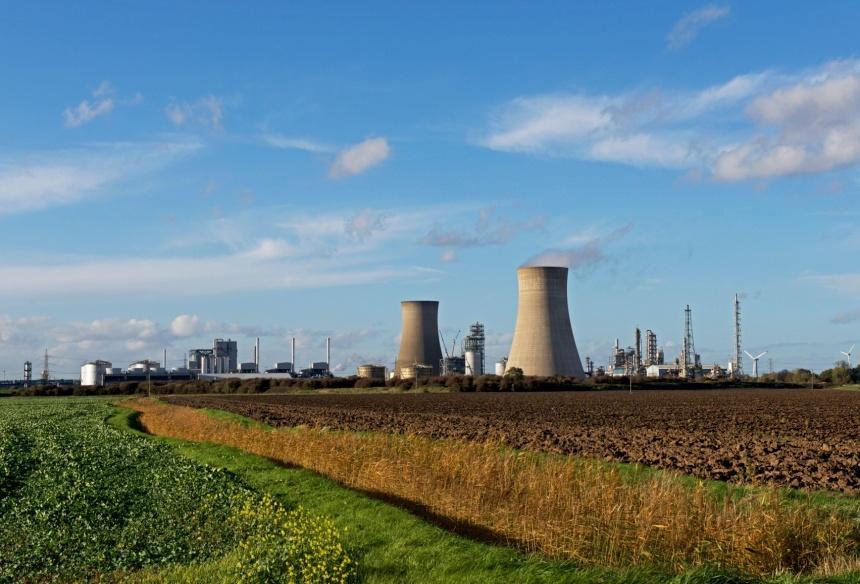 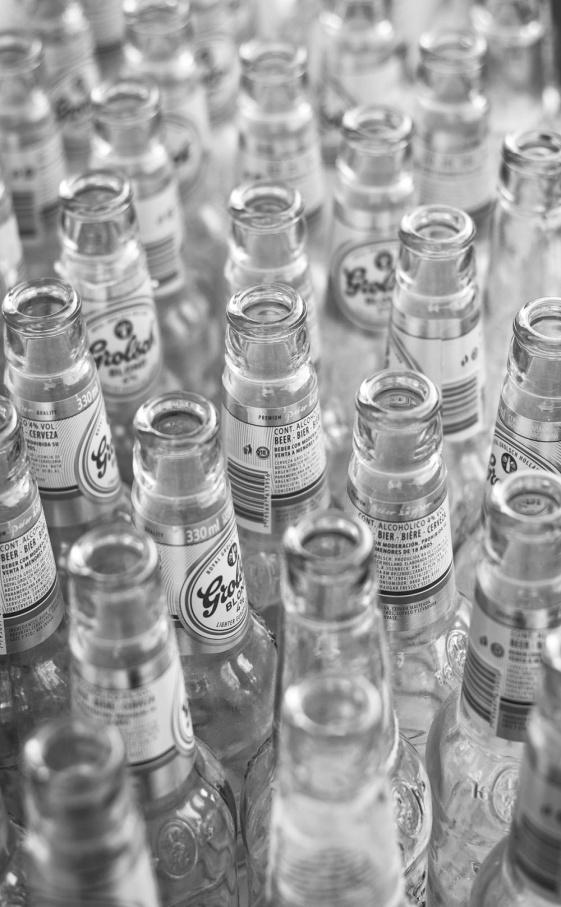 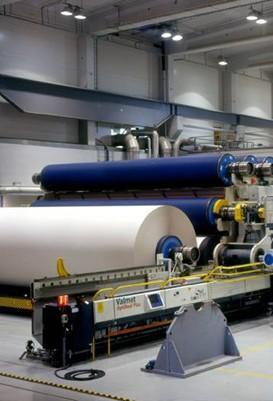 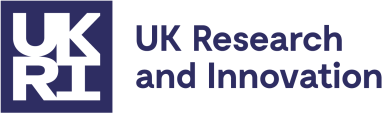 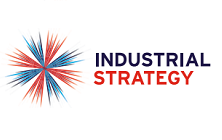 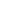 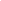 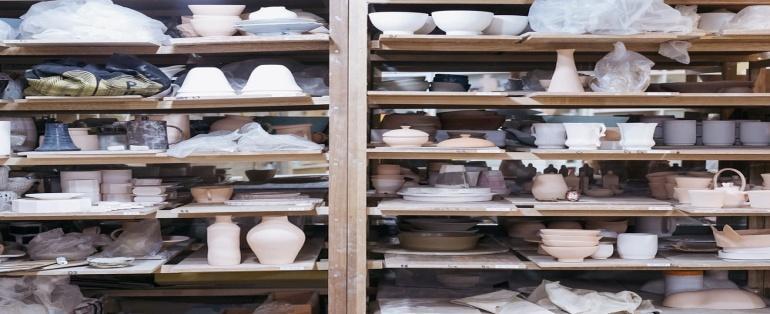 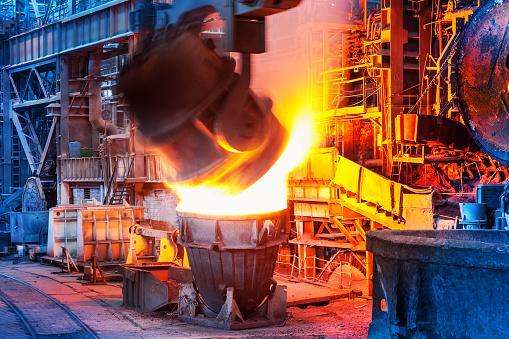 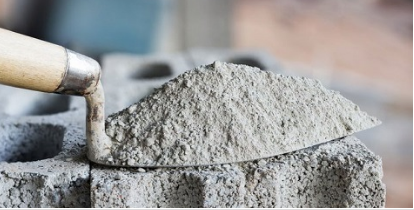 X) Industry Letters of Support: attached to the end of this document. The simplest option is to use the snipping tool to create a JPEG of the letter and insert it as an image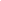 Part B: Case for Support Part B: Case for Support Project title:Project title:Project start date:Project end date:Summary of resources required for projectSummary of resources required for projectSummary of resources required for projectSummary of resources required for projectSummary of resources required for projectSummary of resources required for projectSummary of resources required for projectAABCDFund headingFull economic costFull economic costIndustry cash contributionNetwork+ contribution (at 100% A-B)Network+ contribution (80% of C)Directly IncurredStaffDirectly IncurredTravel & SubsistenceDirectly IncurredOther costsDirectly IncurredSub-totalDirectly AllocatedInvestigatorsDirectly AllocatedEstates costsDirectly AllocatedOther directly allocated Directly AllocatedSub-totalIndirect costsIndirect costsTotalEquality, Diversity & Inclusion StatementEquality, Diversity & Inclusion StatementEquality, Diversity & Inclusion StatementEquality, Diversity & Inclusion StatementEquality, Diversity & Inclusion StatementEquality, Diversity & Inclusion StatementEquality, Diversity & Inclusion StatementPlease provide a statement of how the project will consider ED&I in recruitment and delivery, and how it might impact the ED&I agenda in one or more Foundation IndustriesPlease provide a statement of how the project will consider ED&I in recruitment and delivery, and how it might impact the ED&I agenda in one or more Foundation IndustriesPlease provide a statement of how the project will consider ED&I in recruitment and delivery, and how it might impact the ED&I agenda in one or more Foundation IndustriesPlease provide a statement of how the project will consider ED&I in recruitment and delivery, and how it might impact the ED&I agenda in one or more Foundation IndustriesPlease provide a statement of how the project will consider ED&I in recruitment and delivery, and how it might impact the ED&I agenda in one or more Foundation IndustriesPlease provide a statement of how the project will consider ED&I in recruitment and delivery, and how it might impact the ED&I agenda in one or more Foundation IndustriesPlease provide a statement of how the project will consider ED&I in recruitment and delivery, and how it might impact the ED&I agenda in one or more Foundation IndustriesI) Industry partner details and co-investment MAX 1 PAGE, FONT 11, for both parts (I) & (II)I) Industry partner details and co-investment MAX 1 PAGE, FONT 11, for both parts (I) & (II)I) Industry partner details and co-investment MAX 1 PAGE, FONT 11, for both parts (I) & (II)I) Industry partner details and co-investment MAX 1 PAGE, FONT 11, for both parts (I) & (II)I) Industry partner details and co-investment MAX 1 PAGE, FONT 11, for both parts (I) & (II)I) Industry partner details and co-investment MAX 1 PAGE, FONT 11, for both parts (I) & (II)I) Industry partner details and co-investment MAX 1 PAGE, FONT 11, for both parts (I) & (II)I) Industry partner details and co-investment MAX 1 PAGE, FONT 11, for both parts (I) & (II)Sectors involved in project: (delete as appropriate)Bulk Chemicals, Cement, Ceramics, Glass, Metals, Paper  Sectors involved in project: (delete as appropriate)Bulk Chemicals, Cement, Ceramics, Glass, Metals, Paper  Sectors involved in project: (delete as appropriate)Bulk Chemicals, Cement, Ceramics, Glass, Metals, Paper  Disciplines involved in the project:Disciplines involved in the project:Disciplines involved in the project:Disciplines involved in the project:Disciplines involved in the project:Industry Project Partner(s) if any: (if there are no industry project partners please explain why)Industry Project Partner(s) if any: (if there are no industry project partners please explain why)Industry Project Partner(s) if any: (if there are no industry project partners please explain why)Industry Project Partner(s) if any: (if there are no industry project partners please explain why)Industry Project Partner(s) if any: (if there are no industry project partners please explain why)Industry Project Partner(s) if any: (if there are no industry project partners please explain why)Industry Project Partner(s) if any: (if there are no industry project partners please explain why)Industry Project Partner(s) if any: (if there are no industry project partners please explain why)Did this partnership result from an activity orchestrated by the TFI Network+? If yes, which activity?Did this partnership result from an activity orchestrated by the TFI Network+? If yes, which activity?Did this partnership result from an activity orchestrated by the TFI Network+? If yes, which activity?Did this partnership result from an activity orchestrated by the TFI Network+? If yes, which activity?Did this partnership result from an activity orchestrated by the TFI Network+? If yes, which activity?Did this partnership result from an activity orchestrated by the TFI Network+? If yes, which activity?Did this partnership result from an activity orchestrated by the TFI Network+? If yes, which activity?Did this partnership result from an activity orchestrated by the TFI Network+? If yes, which activity?II) Value of Co-Investment (if any): (please note any industry support must be articulated in the accompanying letter(s) of support)II) Value of Co-Investment (if any): (please note any industry support must be articulated in the accompanying letter(s) of support)II) Value of Co-Investment (if any): (please note any industry support must be articulated in the accompanying letter(s) of support)II) Value of Co-Investment (if any): (please note any industry support must be articulated in the accompanying letter(s) of support)II) Value of Co-Investment (if any): (please note any industry support must be articulated in the accompanying letter(s) of support)II) Value of Co-Investment (if any): (please note any industry support must be articulated in the accompanying letter(s) of support)II) Value of Co-Investment (if any): (please note any industry support must be articulated in the accompanying letter(s) of support)II) Value of Co-Investment (if any): (please note any industry support must be articulated in the accompanying letter(s) of support)Value and details of in-kind Co-Investment: Value and details of in-kind Co-Investment: Value and details of in-kind Co-Investment: Value and details of cash Co-Investment:Value and details of cash Co-Investment:Value and details of cash Co-Investment:Value and details of cash Co-Investment:Value and details of cash Co-Investment:II) Please summarise industrial participation (if any) in this projectII) Please summarise industrial participation (if any) in this projectII) Please summarise industrial participation (if any) in this projectII) Please summarise industrial participation (if any) in this projectII) Please summarise industrial participation (if any) in this projectII) Please summarise industrial participation (if any) in this projectII) Please summarise industrial participation (if any) in this projectII) Please summarise industrial participation (if any) in this projectPROJECT DESCRIPTION MAX 2 PAGES for section (III) to (VIII) FONT 11PROJECT DESCRIPTION MAX 2 PAGES for section (III) to (VIII) FONT 11PROJECT DESCRIPTION MAX 2 PAGES for section (III) to (VIII) FONT 11PROJECT DESCRIPTION MAX 2 PAGES for section (III) to (VIII) FONT 11PROJECT DESCRIPTION MAX 2 PAGES for section (III) to (VIII) FONT 11PROJECT DESCRIPTION MAX 2 PAGES for section (III) to (VIII) FONT 11PROJECT DESCRIPTION MAX 2 PAGES for section (III) to (VIII) FONT 11PROJECT DESCRIPTION MAX 2 PAGES for section (III) to (VIII) FONT 11III) SUMMARY & MULTI-SECTOR IMPACT ON FOUNDATION INDUSTRIES ~200-300 wordsIII) SUMMARY & MULTI-SECTOR IMPACT ON FOUNDATION INDUSTRIES ~200-300 wordsIII) SUMMARY & MULTI-SECTOR IMPACT ON FOUNDATION INDUSTRIES ~200-300 wordsIII) SUMMARY & MULTI-SECTOR IMPACT ON FOUNDATION INDUSTRIES ~200-300 wordsIII) SUMMARY & MULTI-SECTOR IMPACT ON FOUNDATION INDUSTRIES ~200-300 wordsIII) SUMMARY & MULTI-SECTOR IMPACT ON FOUNDATION INDUSTRIES ~200-300 wordsIII) SUMMARY & MULTI-SECTOR IMPACT ON FOUNDATION INDUSTRIES ~200-300 wordsIII) SUMMARY & MULTI-SECTOR IMPACT ON FOUNDATION INDUSTRIES ~200-300 wordsIV) AIMS AND OBJECTIVES (WITH INDICATIVE TIMESCALES)IV) AIMS AND OBJECTIVES (WITH INDICATIVE TIMESCALES)IV) AIMS AND OBJECTIVES (WITH INDICATIVE TIMESCALES)IV) AIMS AND OBJECTIVES (WITH INDICATIVE TIMESCALES)IV) AIMS AND OBJECTIVES (WITH INDICATIVE TIMESCALES)IV) AIMS AND OBJECTIVES (WITH INDICATIVE TIMESCALES)IV) AIMS AND OBJECTIVES (WITH INDICATIVE TIMESCALES)IV) AIMS AND OBJECTIVES (WITH INDICATIVE TIMESCALES)V) SCIENTIFIC & TECHNICAL DESCRIPTION- include images if you needV) SCIENTIFIC & TECHNICAL DESCRIPTION- include images if you needV) SCIENTIFIC & TECHNICAL DESCRIPTION- include images if you needV) SCIENTIFIC & TECHNICAL DESCRIPTION- include images if you needV) SCIENTIFIC & TECHNICAL DESCRIPTION- include images if you needV) SCIENTIFIC & TECHNICAL DESCRIPTION- include images if you needV) SCIENTIFIC & TECHNICAL DESCRIPTION- include images if you needV) SCIENTIFIC & TECHNICAL DESCRIPTION- include images if you needVI) RISK MITIGATIONVI) RISK MITIGATIONVI) RISK MITIGATIONVI) RISK MITIGATIONVI) RISK MITIGATIONVI) RISK MITIGATIONVI) RISK MITIGATIONVI) RISK MITIGATIONVII) PLANS FOR FOLLOW-ON ACTIVITIESVII) PLANS FOR FOLLOW-ON ACTIVITIESVII) PLANS FOR FOLLOW-ON ACTIVITIESVII) PLANS FOR FOLLOW-ON ACTIVITIESVII) PLANS FOR FOLLOW-ON ACTIVITIESVII) PLANS FOR FOLLOW-ON ACTIVITIESVII) PLANS FOR FOLLOW-ON ACTIVITIESVII) PLANS FOR FOLLOW-ON ACTIVITIESVIII) SUMMARY OF COSTS REQUESTED AND JUSTIFICATIONVIII) SUMMARY OF COSTS REQUESTED AND JUSTIFICATIONVIII) SUMMARY OF COSTS REQUESTED AND JUSTIFICATIONVIII) SUMMARY OF COSTS REQUESTED AND JUSTIFICATIONVIII) SUMMARY OF COSTS REQUESTED AND JUSTIFICATIONVIII) SUMMARY OF COSTS REQUESTED AND JUSTIFICATIONVIII) SUMMARY OF COSTS REQUESTED AND JUSTIFICATIONVIII) SUMMARY OF COSTS REQUESTED AND JUSTIFICATIONIX) REFERENCESIX) REFERENCESIX) REFERENCESIX) REFERENCESIX) REFERENCESIX) REFERENCESIX) REFERENCESIX) REFERENCES